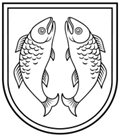 ROJAS NOVADA DOMEReģistrācijas Nr. 90002644930Zvejnieku iela 3, Roja, Rojas novads, Latvija, LV - 3264Tālrunis: +371 63232050, fakss: +371 63232054, e - pasts: roja@roja.lvSAISTOŠIE NOTEIKUMIRojas novadā						 Nr.9/2017Apstiprinātsar Rojas novada domes2017.gada 15.augustasēdes lēmumu Nr.155 (protokols Nr.11)PRECIZĒTI ar Rojas novada domes2017. gada 19.septembra sēdesLēmumu Nr.170 (prot.Nr.12)Kārtība, kādā tiek izsniegta atļauja vīna, raudzēto dzērienu, starpproduktu vai pārējo alkoholisko dzērienu ražošanai Rojas novadāIzdoti saskaņā ar Alkoholisko dzērienu aprites likuma 8.panta otro daļuI. Vispārīgie jautājumi1. Saistošie noteikumi (turpmāk - noteikumi) nosaka kārtību, kādā komersantam Rojas novada pašvaldībā (turpmāk - pašvaldība) tiek izsniegta atļauja vīna, raudzēto dzērienu, starpproduktu vai pārējo alkoholisko dzērienu (turpmāk - alkoholiskie dzērieni) ražošanai no savā īpašumā vai valdījumā esošajos dārzos un dravās iegūtajiem produktiem vai savvaļā augošiem augiem, neizmantojot spirtu vai citu saražotos alkoholiskos dzērienus.2. Atļauja vīna, raudzēto dzērienu, starpproduktu  vai pārējo alkoholisko dzērienu ražošanai (turpmāk - Atļauja) tiek izsniegta bez maksas uz komersanta pieprasīto laiku, bet ne ilgāk kā uz trim kalendārajiem gadiem.3. Atļauju (pielikumā) paraksta pašvaldības priekšsēdētājs, priekšsēdētāja vietnieks vai izpilddirektors.II. Atļaujas izsniegšanas kārtība4. Atļaujas saņemšanai komersants iesniedz iesniegumu Rojas novada domē  (vai elektroniski e-pastā roja@roja.lv atbilstoši normatīvajiem aktiem par elektronisko dokumentu noformēšanu), kurā norāda:4.1. komersanta nosaukumu, nodokļu maksātāja reģistrācijas numuru, juridisko adresi, kontakttālruni;4.2. ražošanas vietu (adresi);4.3. ražošanai paredzēto:4.3.1. vīna, raudzēto dzērienu, starpproduktu vai pārējo alkoholisko dzērienu plānoto apjomu četru kalendāro gadu laikā no ražošanas uzsākšanas (litros), katrā no alkoholisko dzērienu veidu atsevišķi;4.3.2. plānoto absolūtā alkohola daudzumu saražotajā vīna, raudzētos dzērienos, starpproduktos vai pārējos alkoholiskos dzērienos (litros), četru kalendāro gadu laikā no ražošanas uzsākšanas, pa alkoholisko dzērienu veidiem.5. Noteikumu 4.punktā minētajam iesniegumam pievieno šādus dokumentus:5.1. komersanta reģistrācijas apliecības kopiju;5.2. ražošanas vietas īpašuma vai lietošanas tiesību apliecinoša dokumenta kopiju;5.3. būves tehniskās inventarizācijas lietu ar telpu plānu, eksplikāciju un aprakstu, kas raksturo ražošanas vietu (ūdensapgādes, ventilācijas, kanalizācijas u.tml. nodrošināšanu).6. Atļauja netiek izsniegta, ja:6.1. komersants nav iesniedzis noteikumu 4. un 5.punktā minētos dokumentus;6.2. komersants atļaujas saņemšanai sniedzis nepatiesas ziņas;6.3. ražošanu plānots veikt vietā, kurā nav iespējams to tehniski nodrošināt; 6.4. ražošanu plānots uzsākt:6.4.1. ēkās, kurās atrodas valsts vai pašvaldības iestādes;6.4.2. izglītības, sporta, kultūras un ārstniecības iestāžu teritorijā;6.4.3. daudzdzīvokļu (divdzīvokļu vai vairākdzīvokļu) mājās.III. Atļaujas anulēšana7. Izsniegtā Atļauja var tikt anulēta šādos gadījumos:7.1. komersants Atļaujas saņemšanai sniedzis nepatiesas ziņas;7.2. izbeigta attiecīgā ražošana Atļaujā norādītajā vietā;7.3. alkoholisko dzērienu ražošana Atļaujā norādītajā vietā būtiski apdraud sabiedrisko kārtību, sadzīves apstākļus un citu personu tiesību aizsardzību.8. Lēmumu par Atļaujas anulēšanu rakstveidā paziņo Atļaujas saņēmējam uz iesniegumā norādīto adresi.Domes priekšsēdētāja                                                     E.KārkliņaPielikums
Rojas novada domes 2017.gada 15.augusta
saistošajiem noteikumiem Nr.9/2017"Kārtība, kādā tiek izsniegta atļauja vīna,
raudzēto dzērienu vai pārējo alkoholisko
dzērienu ražošanai Rojas novadā" PRECIZĒTI ar Rojas novada domes2017. gada 19.septembra sēdesLēmumu Nr.170 (prot.Nr.12)ATĻAUJAVīna, raudzēto dzērienu, starpproduktu vai pārējo alkoholisko dzērienu ražošanai Rojas novadāRojas novadā___.___.________Nr.______Komersanta nosaukums, nodokļu maksātāja reģistrācijas numurs, juridiskā adrese:Ražošanas vieta (adrese):Plānotais vīna, raudzēto dzērienu, starpproduktu vai pārējo alkoholisko dzērienu ražošanas apjoms (litros) četru kalendāro gadu laikā no ražošanas uzsākšanas, pa alkoholisko dzēienu veidiem:Plānotais absolūtā alkohola daudzums ražotajā vīnā, raudzētos dzērienos, starpproduktosu vai pārējos alkoholiskos dzērienuos (litros) četru kalendāro gadu laikā no ražošanas uzsākšanas, pa alkoholisko dzēienu veidiem.Atļaujas derīguma termiņš:Pašvaldības izpilddirektors                   (personiskais paraksts)              V.UzvārdsRojas  novada pašvaldības 2017.gada 15.augusta precizēto saistošo noteikumu Nr.9/2017 "Kārtība, kādā tiek izsniegta atļauja vīna, raudzēto dzērienu, starpproduktu vai pārējo alkoholisko dzērienu ražošanai Rojas novadā"
paskaidrojuma raksts  Domes priekšsēdētāja                                  			E.KārkliņaPaskaidrojuma raksta sadaļasNorādāmā informācija1. Projekta nepieciešamības pamatojumsAlkoholisko dzērienu aprites likuma 8.pants nosaka pašvaldības tiesības alkoholisko dzērienu apritē. Ja vietējā pašvaldība izdod atļauju vīna, raudzēto dzērienu, starpproduktu  vai pārējo alkoholisko dzērienu ražošanai attiecīgās pašvaldības teritorijā, tā izdod saistošos noteikumus, kuros nosaka kārtību, kādā komersants ir tiesīgs saņemt minēto atļauju. Saistošie noteikumi precizēti atbilstoši Vides aizsardzības un reģionālās attīstības ministrijas 23.08.2017. rakstam Nr.	1-18/6558.2. Īss projekta satura izklāstsSaistošie noteikumi nosaka kārtību, kādā tiek izsniegta atļauja vīna, raudzēto dzērienu, starpproduktu vai pārējo alkoholisko dzērienu ražošanai Rojas novadā.3. Informācija par plānoto projekta ietekmi uz pašvaldības budžetuNav attiecināms.4. Informācija par plānoto projekta ietekmi uz uzņēmējdarbības vidi pašvaldības teritorijāSabiedrības mērķgrupa, uz kuru attiecināms saistošo noteikumu tiesiskais regulējams, ir komersanti, kuri Rojas novada administratīvajā teritorijā nodarbosies ar vīna, raudzētu dzērienu, starpproduktu vai pārējo alkoholisko dzērienu ražošanu.Saistošo noteikumu tiesiskais regulējums sniegs atbalstu komersantiem jaunu ražotņu izveidē.Saistošo noteikumu īstenošana ietekmēs uzņēmējdarbības vidi pašvaldības teritorijā, veicinot jaunas komercdarbības veidus.5. Informācija par administratīvajām procedūrāmInstitūcija un/vai amatpersona, pie kuras persona var vērsties saistošo noteikumu piemērošanā, ir Rojas novada pašvaldības policija vai Valsts policija, kas ir tiesīga kontrolēt saistošo noteikumu ievērošanu vai izpildi.Iesniedzējs vēršas Rojas novada domē ar noformētu pieteikumu. 6. Informācija par konsultācijām ar privātpersonāmKonsultācijas nav notikušas.